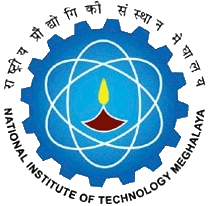 National Institute of Technology MeghalayaAn Institute of National ImportanceNational Institute of Technology MeghalayaAn Institute of National ImportanceNational Institute of Technology MeghalayaAn Institute of National ImportanceNational Institute of Technology MeghalayaAn Institute of National ImportanceNational Institute of Technology MeghalayaAn Institute of National ImportanceNational Institute of Technology MeghalayaAn Institute of National ImportanceNational Institute of Technology MeghalayaAn Institute of National ImportanceNational Institute of Technology MeghalayaAn Institute of National ImportanceNational Institute of Technology MeghalayaAn Institute of National ImportanceNational Institute of Technology MeghalayaAn Institute of National ImportanceNational Institute of Technology MeghalayaAn Institute of National ImportanceCURRICULUMCURRICULUMCURRICULUMCURRICULUMProgrammeProgrammeProgrammeMaster of TechnologyMaster of TechnologyMaster of TechnologyMaster of TechnologyMaster of TechnologyYear of RegulationYear of RegulationYear of RegulationYear of RegulationYear of RegulationYear of Regulation2018-192018-192018-192018-19DepartmentDepartmentDepartmentCivil EngineeringCivil EngineeringCivil EngineeringCivil EngineeringCivil EngineeringSemesterSemesterSemesterSemesterSemesterSemesterIIIICourseCodeCourseCodeCourse NameCourse NamePre requisitesPre requisitesCredit StructureCredit StructureCredit StructureCredit StructureCredit StructureMarks DistributionMarks DistributionMarks DistributionMarks DistributionMarks DistributionMarks DistributionMarks DistributionCourseCodeCourseCodeCourse NameCourse NamePre requisitesPre requisitesLTTPCINTINTMIDMIDENDENDTotalCE505CE505Site Investigation and Foundation DesignSite Investigation and Foundation DesignNoneNone3000350505050100100100CourseObjectivesCourseObjectivesTo introduce various aspects of Site Investigation techniques as per codal guidelinesTo develop an ability and skill to apply the codal provisions for the design of various types of foundations and to deal with difficult soilsTo introduce various aspects of Site Investigation techniques as per codal guidelinesTo develop an ability and skill to apply the codal provisions for the design of various types of foundations and to deal with difficult soilsTo introduce various aspects of Site Investigation techniques as per codal guidelinesTo develop an ability and skill to apply the codal provisions for the design of various types of foundations and to deal with difficult soilsCourse OutcomesCourse OutcomesCO1CO1Able to Select appropriate soil investigation/testing technique/method and get true sub soil parameters used for selection of type of foundation as per codal guidelines.Able to Select appropriate soil investigation/testing technique/method and get true sub soil parameters used for selection of type of foundation as per codal guidelines.Able to Select appropriate soil investigation/testing technique/method and get true sub soil parameters used for selection of type of foundation as per codal guidelines.Able to Select appropriate soil investigation/testing technique/method and get true sub soil parameters used for selection of type of foundation as per codal guidelines.Able to Select appropriate soil investigation/testing technique/method and get true sub soil parameters used for selection of type of foundation as per codal guidelines.Able to Select appropriate soil investigation/testing technique/method and get true sub soil parameters used for selection of type of foundation as per codal guidelines.Able to Select appropriate soil investigation/testing technique/method and get true sub soil parameters used for selection of type of foundation as per codal guidelines.Able to Select appropriate soil investigation/testing technique/method and get true sub soil parameters used for selection of type of foundation as per codal guidelines.Able to Select appropriate soil investigation/testing technique/method and get true sub soil parameters used for selection of type of foundation as per codal guidelines.CourseObjectivesCourseObjectivesTo introduce various aspects of Site Investigation techniques as per codal guidelinesTo develop an ability and skill to apply the codal provisions for the design of various types of foundations and to deal with difficult soilsTo introduce various aspects of Site Investigation techniques as per codal guidelinesTo develop an ability and skill to apply the codal provisions for the design of various types of foundations and to deal with difficult soilsTo introduce various aspects of Site Investigation techniques as per codal guidelinesTo develop an ability and skill to apply the codal provisions for the design of various types of foundations and to deal with difficult soilsCourse OutcomesCourse OutcomesCO2CO2Able to measure the in-situ soil properties by conducting field tests and sample the soil as per codal guidelinesAble to measure the in-situ soil properties by conducting field tests and sample the soil as per codal guidelinesAble to measure the in-situ soil properties by conducting field tests and sample the soil as per codal guidelinesAble to measure the in-situ soil properties by conducting field tests and sample the soil as per codal guidelinesAble to measure the in-situ soil properties by conducting field tests and sample the soil as per codal guidelinesAble to measure the in-situ soil properties by conducting field tests and sample the soil as per codal guidelinesAble to measure the in-situ soil properties by conducting field tests and sample the soil as per codal guidelinesAble to measure the in-situ soil properties by conducting field tests and sample the soil as per codal guidelinesAble to measure the in-situ soil properties by conducting field tests and sample the soil as per codal guidelinesCourseObjectivesCourseObjectivesTo introduce various aspects of Site Investigation techniques as per codal guidelinesTo develop an ability and skill to apply the codal provisions for the design of various types of foundations and to deal with difficult soilsTo introduce various aspects of Site Investigation techniques as per codal guidelinesTo develop an ability and skill to apply the codal provisions for the design of various types of foundations and to deal with difficult soilsTo introduce various aspects of Site Investigation techniques as per codal guidelinesTo develop an ability and skill to apply the codal provisions for the design of various types of foundations and to deal with difficult soilsCourse OutcomesCourse OutcomesCO3CO3Able to Select and design shallow foundation satisfying bearing capacity and settlement requirementsAble to Select and design shallow foundation satisfying bearing capacity and settlement requirementsAble to Select and design shallow foundation satisfying bearing capacity and settlement requirementsAble to Select and design shallow foundation satisfying bearing capacity and settlement requirementsAble to Select and design shallow foundation satisfying bearing capacity and settlement requirementsAble to Select and design shallow foundation satisfying bearing capacity and settlement requirementsAble to Select and design shallow foundation satisfying bearing capacity and settlement requirementsAble to Select and design shallow foundation satisfying bearing capacity and settlement requirementsAble to Select and design shallow foundation satisfying bearing capacity and settlement requirementsCourseObjectivesCourseObjectivesTo introduce various aspects of Site Investigation techniques as per codal guidelinesTo develop an ability and skill to apply the codal provisions for the design of various types of foundations and to deal with difficult soilsTo introduce various aspects of Site Investigation techniques as per codal guidelinesTo develop an ability and skill to apply the codal provisions for the design of various types of foundations and to deal with difficult soilsTo introduce various aspects of Site Investigation techniques as per codal guidelinesTo develop an ability and skill to apply the codal provisions for the design of various types of foundations and to deal with difficult soilsCourse OutcomesCourse OutcomesCO4CO4Able to design deep foundation satisfying bearing capacity and settlement requirementsAble to design deep foundation satisfying bearing capacity and settlement requirementsAble to design deep foundation satisfying bearing capacity and settlement requirementsAble to design deep foundation satisfying bearing capacity and settlement requirementsAble to design deep foundation satisfying bearing capacity and settlement requirementsAble to design deep foundation satisfying bearing capacity and settlement requirementsAble to design deep foundation satisfying bearing capacity and settlement requirementsAble to design deep foundation satisfying bearing capacity and settlement requirementsAble to design deep foundation satisfying bearing capacity and settlement requirementsCourseObjectivesCourseObjectivesTo introduce various aspects of Site Investigation techniques as per codal guidelinesTo develop an ability and skill to apply the codal provisions for the design of various types of foundations and to deal with difficult soilsTo introduce various aspects of Site Investigation techniques as per codal guidelinesTo develop an ability and skill to apply the codal provisions for the design of various types of foundations and to deal with difficult soilsTo introduce various aspects of Site Investigation techniques as per codal guidelinesTo develop an ability and skill to apply the codal provisions for the design of various types of foundations and to deal with difficult soilsCourse OutcomesCourse OutcomesCO5CO5Able to understand the engineering behaviour of expansive soils and selection of suitable foundation type for such soilsAble to understand the engineering behaviour of expansive soils and selection of suitable foundation type for such soilsAble to understand the engineering behaviour of expansive soils and selection of suitable foundation type for such soilsAble to understand the engineering behaviour of expansive soils and selection of suitable foundation type for such soilsAble to understand the engineering behaviour of expansive soils and selection of suitable foundation type for such soilsAble to understand the engineering behaviour of expansive soils and selection of suitable foundation type for such soilsAble to understand the engineering behaviour of expansive soils and selection of suitable foundation type for such soilsAble to understand the engineering behaviour of expansive soils and selection of suitable foundation type for such soilsAble to understand the engineering behaviour of expansive soils and selection of suitable foundation type for such soilsSYLLABUSSYLLABUSSYLLABUSSYLLABUSSYLLABUSSYLLABUSSYLLABUSSYLLABUSSYLLABUSSYLLABUSSYLLABUSSYLLABUSSYLLABUSSYLLABUSSYLLABUSSYLLABUSSYLLABUSSYLLABUSNo.ContentContentContentContentContentContentContentContentContentContentContentHoursHoursHoursHoursCOsCOsISite InvestigationGeophysical methods-Seismic, electrical; Drilling methods; Boring in soils and rocks.Site InvestigationGeophysical methods-Seismic, electrical; Drilling methods; Boring in soils and rocks.Site InvestigationGeophysical methods-Seismic, electrical; Drilling methods; Boring in soils and rocks.Site InvestigationGeophysical methods-Seismic, electrical; Drilling methods; Boring in soils and rocks.Site InvestigationGeophysical methods-Seismic, electrical; Drilling methods; Boring in soils and rocks.Site InvestigationGeophysical methods-Seismic, electrical; Drilling methods; Boring in soils and rocks.Site InvestigationGeophysical methods-Seismic, electrical; Drilling methods; Boring in soils and rocks.Site InvestigationGeophysical methods-Seismic, electrical; Drilling methods; Boring in soils and rocks.Site InvestigationGeophysical methods-Seismic, electrical; Drilling methods; Boring in soils and rocks.Site InvestigationGeophysical methods-Seismic, electrical; Drilling methods; Boring in soils and rocks.Site InvestigationGeophysical methods-Seismic, electrical; Drilling methods; Boring in soils and rocks.06060606CO1CO1IIIn-situ testsSPT, DCPT, SCPT, in-situ vane shear test, pressure meter test, plate load test. Sampling techniques and disturbances.In-situ testsSPT, DCPT, SCPT, in-situ vane shear test, pressure meter test, plate load test. Sampling techniques and disturbances.In-situ testsSPT, DCPT, SCPT, in-situ vane shear test, pressure meter test, plate load test. Sampling techniques and disturbances.In-situ testsSPT, DCPT, SCPT, in-situ vane shear test, pressure meter test, plate load test. Sampling techniques and disturbances.In-situ testsSPT, DCPT, SCPT, in-situ vane shear test, pressure meter test, plate load test. Sampling techniques and disturbances.In-situ testsSPT, DCPT, SCPT, in-situ vane shear test, pressure meter test, plate load test. Sampling techniques and disturbances.In-situ testsSPT, DCPT, SCPT, in-situ vane shear test, pressure meter test, plate load test. Sampling techniques and disturbances.In-situ testsSPT, DCPT, SCPT, in-situ vane shear test, pressure meter test, plate load test. Sampling techniques and disturbances.In-situ testsSPT, DCPT, SCPT, in-situ vane shear test, pressure meter test, plate load test. Sampling techniques and disturbances.In-situ testsSPT, DCPT, SCPT, in-situ vane shear test, pressure meter test, plate load test. Sampling techniques and disturbances.In-situ testsSPT, DCPT, SCPT, in-situ vane shear test, pressure meter test, plate load test. Sampling techniques and disturbances.06060606CO2CO2IIIShallow Foundations Design considerations, codal provisions. Bearing capacity theories, Layered soils, Choice of shear strength parameters. Bearing capacity from field tests. Total and differential settlements.Shallow Foundations Design considerations, codal provisions. Bearing capacity theories, Layered soils, Choice of shear strength parameters. Bearing capacity from field tests. Total and differential settlements.Shallow Foundations Design considerations, codal provisions. Bearing capacity theories, Layered soils, Choice of shear strength parameters. Bearing capacity from field tests. Total and differential settlements.Shallow Foundations Design considerations, codal provisions. Bearing capacity theories, Layered soils, Choice of shear strength parameters. Bearing capacity from field tests. Total and differential settlements.Shallow Foundations Design considerations, codal provisions. Bearing capacity theories, Layered soils, Choice of shear strength parameters. Bearing capacity from field tests. Total and differential settlements.Shallow Foundations Design considerations, codal provisions. Bearing capacity theories, Layered soils, Choice of shear strength parameters. Bearing capacity from field tests. Total and differential settlements.Shallow Foundations Design considerations, codal provisions. Bearing capacity theories, Layered soils, Choice of shear strength parameters. Bearing capacity from field tests. Total and differential settlements.Shallow Foundations Design considerations, codal provisions. Bearing capacity theories, Layered soils, Choice of shear strength parameters. Bearing capacity from field tests. Total and differential settlements.Shallow Foundations Design considerations, codal provisions. Bearing capacity theories, Layered soils, Choice of shear strength parameters. Bearing capacity from field tests. Total and differential settlements.Shallow Foundations Design considerations, codal provisions. Bearing capacity theories, Layered soils, Choice of shear strength parameters. Bearing capacity from field tests. Total and differential settlements.Shallow Foundations Design considerations, codal provisions. Bearing capacity theories, Layered soils, Choice of shear strength parameters. Bearing capacity from field tests. Total and differential settlements.10101010CO3CO3IVDeep foundations Types of piles. Construction methods. Axial capacity of single piles. Axial capacity of groups. Settlement of single piles and groups. Uplift capacity (including under-reamed piles). Negative skin friction. Pile load tests. Pile integrity tests. Codal provisions. Caissons. Laterally Loaded Piles: Analysis and DesignDeep foundations Types of piles. Construction methods. Axial capacity of single piles. Axial capacity of groups. Settlement of single piles and groups. Uplift capacity (including under-reamed piles). Negative skin friction. Pile load tests. Pile integrity tests. Codal provisions. Caissons. Laterally Loaded Piles: Analysis and DesignDeep foundations Types of piles. Construction methods. Axial capacity of single piles. Axial capacity of groups. Settlement of single piles and groups. Uplift capacity (including under-reamed piles). Negative skin friction. Pile load tests. Pile integrity tests. Codal provisions. Caissons. Laterally Loaded Piles: Analysis and DesignDeep foundations Types of piles. Construction methods. Axial capacity of single piles. Axial capacity of groups. Settlement of single piles and groups. Uplift capacity (including under-reamed piles). Negative skin friction. Pile load tests. Pile integrity tests. Codal provisions. Caissons. Laterally Loaded Piles: Analysis and DesignDeep foundations Types of piles. Construction methods. Axial capacity of single piles. Axial capacity of groups. Settlement of single piles and groups. Uplift capacity (including under-reamed piles). Negative skin friction. Pile load tests. Pile integrity tests. Codal provisions. Caissons. Laterally Loaded Piles: Analysis and DesignDeep foundations Types of piles. Construction methods. Axial capacity of single piles. Axial capacity of groups. Settlement of single piles and groups. Uplift capacity (including under-reamed piles). Negative skin friction. Pile load tests. Pile integrity tests. Codal provisions. Caissons. Laterally Loaded Piles: Analysis and DesignDeep foundations Types of piles. Construction methods. Axial capacity of single piles. Axial capacity of groups. Settlement of single piles and groups. Uplift capacity (including under-reamed piles). Negative skin friction. Pile load tests. Pile integrity tests. Codal provisions. Caissons. Laterally Loaded Piles: Analysis and DesignDeep foundations Types of piles. Construction methods. Axial capacity of single piles. Axial capacity of groups. Settlement of single piles and groups. Uplift capacity (including under-reamed piles). Negative skin friction. Pile load tests. Pile integrity tests. Codal provisions. Caissons. Laterally Loaded Piles: Analysis and DesignDeep foundations Types of piles. Construction methods. Axial capacity of single piles. Axial capacity of groups. Settlement of single piles and groups. Uplift capacity (including under-reamed piles). Negative skin friction. Pile load tests. Pile integrity tests. Codal provisions. Caissons. Laterally Loaded Piles: Analysis and DesignDeep foundations Types of piles. Construction methods. Axial capacity of single piles. Axial capacity of groups. Settlement of single piles and groups. Uplift capacity (including under-reamed piles). Negative skin friction. Pile load tests. Pile integrity tests. Codal provisions. Caissons. Laterally Loaded Piles: Analysis and DesignDeep foundations Types of piles. Construction methods. Axial capacity of single piles. Axial capacity of groups. Settlement of single piles and groups. Uplift capacity (including under-reamed piles). Negative skin friction. Pile load tests. Pile integrity tests. Codal provisions. Caissons. Laterally Loaded Piles: Analysis and Design10101010CO4CO4VSpecial TopicsFoundations in Difficult soil conditions.Special TopicsFoundations in Difficult soil conditions.Special TopicsFoundations in Difficult soil conditions.Special TopicsFoundations in Difficult soil conditions.Special TopicsFoundations in Difficult soil conditions.Special TopicsFoundations in Difficult soil conditions.Special TopicsFoundations in Difficult soil conditions.Special TopicsFoundations in Difficult soil conditions.Special TopicsFoundations in Difficult soil conditions.Special TopicsFoundations in Difficult soil conditions.Special TopicsFoundations in Difficult soil conditions.04040404CO5CO5Total HoursTotal HoursTotal HoursTotal HoursTotal HoursTotal HoursTotal HoursTotal HoursTotal HoursTotal HoursTotal HoursTotal Hours36363636Essential ReadingsEssential ReadingsEssential ReadingsEssential ReadingsEssential ReadingsEssential ReadingsEssential ReadingsEssential ReadingsEssential ReadingsEssential ReadingsEssential ReadingsEssential ReadingsEssential ReadingsEssential ReadingsEssential ReadingsEssential ReadingsEssential ReadingsEssential ReadingsBowles. J.E., Foundation Analysis and Design, Tata McGraw-Hill International Edition, 5th Edn, 1997.Bowles. J.E., Foundation Analysis and Design, Tata McGraw-Hill International Edition, 5th Edn, 1997.Bowles. J.E., Foundation Analysis and Design, Tata McGraw-Hill International Edition, 5th Edn, 1997.Bowles. J.E., Foundation Analysis and Design, Tata McGraw-Hill International Edition, 5th Edn, 1997.Bowles. J.E., Foundation Analysis and Design, Tata McGraw-Hill International Edition, 5th Edn, 1997.Bowles. J.E., Foundation Analysis and Design, Tata McGraw-Hill International Edition, 5th Edn, 1997.Bowles. J.E., Foundation Analysis and Design, Tata McGraw-Hill International Edition, 5th Edn, 1997.Bowles. J.E., Foundation Analysis and Design, Tata McGraw-Hill International Edition, 5th Edn, 1997.Bowles. J.E., Foundation Analysis and Design, Tata McGraw-Hill International Edition, 5th Edn, 1997.Bowles. J.E., Foundation Analysis and Design, Tata McGraw-Hill International Edition, 5th Edn, 1997.Bowles. J.E., Foundation Analysis and Design, Tata McGraw-Hill International Edition, 5th Edn, 1997.Bowles. J.E., Foundation Analysis and Design, Tata McGraw-Hill International Edition, 5th Edn, 1997.Bowles. J.E., Foundation Analysis and Design, Tata McGraw-Hill International Edition, 5th Edn, 1997.Bowles. J.E., Foundation Analysis and Design, Tata McGraw-Hill International Edition, 5th Edn, 1997.Bowles. J.E., Foundation Analysis and Design, Tata McGraw-Hill International Edition, 5th Edn, 1997.Bowles. J.E., Foundation Analysis and Design, Tata McGraw-Hill International Edition, 5th Edn, 1997.Bowles. J.E., Foundation Analysis and Design, Tata McGraw-Hill International Edition, 5th Edn, 1997.Bowles. J.E., Foundation Analysis and Design, Tata McGraw-Hill International Edition, 5th Edn, 1997.Das B.M., Shallow Foundations: Bearing capacity and settlement, CRC Press, 1999.Das B.M., Shallow Foundations: Bearing capacity and settlement, CRC Press, 1999.Das B.M., Shallow Foundations: Bearing capacity and settlement, CRC Press, 1999.Das B.M., Shallow Foundations: Bearing capacity and settlement, CRC Press, 1999.Das B.M., Shallow Foundations: Bearing capacity and settlement, CRC Press, 1999.Das B.M., Shallow Foundations: Bearing capacity and settlement, CRC Press, 1999.Das B.M., Shallow Foundations: Bearing capacity and settlement, CRC Press, 1999.Das B.M., Shallow Foundations: Bearing capacity and settlement, CRC Press, 1999.Das B.M., Shallow Foundations: Bearing capacity and settlement, CRC Press, 1999.Das B.M., Shallow Foundations: Bearing capacity and settlement, CRC Press, 1999.Das B.M., Shallow Foundations: Bearing capacity and settlement, CRC Press, 1999.Das B.M., Shallow Foundations: Bearing capacity and settlement, CRC Press, 1999.Das B.M., Shallow Foundations: Bearing capacity and settlement, CRC Press, 1999.Das B.M., Shallow Foundations: Bearing capacity and settlement, CRC Press, 1999.Das B.M., Shallow Foundations: Bearing capacity and settlement, CRC Press, 1999.Das B.M., Shallow Foundations: Bearing capacity and settlement, CRC Press, 1999.Das B.M., Shallow Foundations: Bearing capacity and settlement, CRC Press, 1999.Das B.M., Shallow Foundations: Bearing capacity and settlement, CRC Press, 1999.Prakash, S. and Sharma, H.D., Pile Foundations in Engineering Practice, John Wiley & Sons Inc., 1990.Prakash, S. and Sharma, H.D., Pile Foundations in Engineering Practice, John Wiley & Sons Inc., 1990.Prakash, S. and Sharma, H.D., Pile Foundations in Engineering Practice, John Wiley & Sons Inc., 1990.Prakash, S. and Sharma, H.D., Pile Foundations in Engineering Practice, John Wiley & Sons Inc., 1990.Prakash, S. and Sharma, H.D., Pile Foundations in Engineering Practice, John Wiley & Sons Inc., 1990.Prakash, S. and Sharma, H.D., Pile Foundations in Engineering Practice, John Wiley & Sons Inc., 1990.Prakash, S. and Sharma, H.D., Pile Foundations in Engineering Practice, John Wiley & Sons Inc., 1990.Prakash, S. and Sharma, H.D., Pile Foundations in Engineering Practice, John Wiley & Sons Inc., 1990.Prakash, S. and Sharma, H.D., Pile Foundations in Engineering Practice, John Wiley & Sons Inc., 1990.Prakash, S. and Sharma, H.D., Pile Foundations in Engineering Practice, John Wiley & Sons Inc., 1990.Prakash, S. and Sharma, H.D., Pile Foundations in Engineering Practice, John Wiley & Sons Inc., 1990.Prakash, S. and Sharma, H.D., Pile Foundations in Engineering Practice, John Wiley & Sons Inc., 1990.Prakash, S. and Sharma, H.D., Pile Foundations in Engineering Practice, John Wiley & Sons Inc., 1990.Prakash, S. and Sharma, H.D., Pile Foundations in Engineering Practice, John Wiley & Sons Inc., 1990.Prakash, S. and Sharma, H.D., Pile Foundations in Engineering Practice, John Wiley & Sons Inc., 1990.Prakash, S. and Sharma, H.D., Pile Foundations in Engineering Practice, John Wiley & Sons Inc., 1990.Prakash, S. and Sharma, H.D., Pile Foundations in Engineering Practice, John Wiley & Sons Inc., 1990.Prakash, S. and Sharma, H.D., Pile Foundations in Engineering Practice, John Wiley & Sons Inc., 1990.Murthy, V.N.S. (2011). Advanced foundation engineering., CBS Publishers, 1st Edn.Murthy, V.N.S. (2011). Advanced foundation engineering., CBS Publishers, 1st Edn.Murthy, V.N.S. (2011). Advanced foundation engineering., CBS Publishers, 1st Edn.Murthy, V.N.S. (2011). Advanced foundation engineering., CBS Publishers, 1st Edn.Murthy, V.N.S. (2011). Advanced foundation engineering., CBS Publishers, 1st Edn.Murthy, V.N.S. (2011). Advanced foundation engineering., CBS Publishers, 1st Edn.Murthy, V.N.S. (2011). Advanced foundation engineering., CBS Publishers, 1st Edn.Murthy, V.N.S. (2011). Advanced foundation engineering., CBS Publishers, 1st Edn.Murthy, V.N.S. (2011). Advanced foundation engineering., CBS Publishers, 1st Edn.Murthy, V.N.S. (2011). Advanced foundation engineering., CBS Publishers, 1st Edn.Murthy, V.N.S. (2011). Advanced foundation engineering., CBS Publishers, 1st Edn.Murthy, V.N.S. (2011). Advanced foundation engineering., CBS Publishers, 1st Edn.Murthy, V.N.S. (2011). Advanced foundation engineering., CBS Publishers, 1st Edn.Murthy, V.N.S. (2011). Advanced foundation engineering., CBS Publishers, 1st Edn.Murthy, V.N.S. (2011). Advanced foundation engineering., CBS Publishers, 1st Edn.Murthy, V.N.S. (2011). Advanced foundation engineering., CBS Publishers, 1st Edn.Murthy, V.N.S. (2011). Advanced foundation engineering., CBS Publishers, 1st Edn.Murthy, V.N.S. (2011). Advanced foundation engineering., CBS Publishers, 1st Edn.Supplementary ReadingsSupplementary ReadingsSupplementary ReadingsSupplementary ReadingsSupplementary ReadingsSupplementary ReadingsSupplementary ReadingsSupplementary ReadingsSupplementary ReadingsSupplementary ReadingsSupplementary ReadingsSupplementary ReadingsSupplementary ReadingsSupplementary ReadingsSupplementary ReadingsSupplementary ReadingsSupplementary ReadingsSupplementary ReadingsTomlinson, M.J. and Woodward J (2012). Foundation Design and Construction, Taylor and Francis, 5th EdnTomlinson, M.J. and Woodward J (2012). Foundation Design and Construction, Taylor and Francis, 5th EdnTomlinson, M.J. and Woodward J (2012). Foundation Design and Construction, Taylor and Francis, 5th EdnTomlinson, M.J. and Woodward J (2012). Foundation Design and Construction, Taylor and Francis, 5th EdnTomlinson, M.J. and Woodward J (2012). Foundation Design and Construction, Taylor and Francis, 5th EdnTomlinson, M.J. and Woodward J (2012). Foundation Design and Construction, Taylor and Francis, 5th EdnTomlinson, M.J. and Woodward J (2012). Foundation Design and Construction, Taylor and Francis, 5th EdnTomlinson, M.J. and Woodward J (2012). Foundation Design and Construction, Taylor and Francis, 5th EdnTomlinson, M.J. and Woodward J (2012). Foundation Design and Construction, Taylor and Francis, 5th EdnTomlinson, M.J. and Woodward J (2012). Foundation Design and Construction, Taylor and Francis, 5th EdnTomlinson, M.J. and Woodward J (2012). Foundation Design and Construction, Taylor and Francis, 5th EdnTomlinson, M.J. and Woodward J (2012). Foundation Design and Construction, Taylor and Francis, 5th EdnTomlinson, M.J. and Woodward J (2012). Foundation Design and Construction, Taylor and Francis, 5th EdnTomlinson, M.J. and Woodward J (2012). Foundation Design and Construction, Taylor and Francis, 5th EdnTomlinson, M.J. and Woodward J (2012). Foundation Design and Construction, Taylor and Francis, 5th EdnTomlinson, M.J. and Woodward J (2012). Foundation Design and Construction, Taylor and Francis, 5th EdnTomlinson, M.J. and Woodward J (2012). Foundation Design and Construction, Taylor and Francis, 5th EdnTomlinson, M.J. and Woodward J (2012). Foundation Design and Construction, Taylor and Francis, 5th EdnCoduto, D.P., Foundation design: Principles and practices, Pearson publications, second edn, 2013.Coduto, D.P., Foundation design: Principles and practices, Pearson publications, second edn, 2013.Coduto, D.P., Foundation design: Principles and practices, Pearson publications, second edn, 2013.Coduto, D.P., Foundation design: Principles and practices, Pearson publications, second edn, 2013.Coduto, D.P., Foundation design: Principles and practices, Pearson publications, second edn, 2013.Coduto, D.P., Foundation design: Principles and practices, Pearson publications, second edn, 2013.Coduto, D.P., Foundation design: Principles and practices, Pearson publications, second edn, 2013.Coduto, D.P., Foundation design: Principles and practices, Pearson publications, second edn, 2013.Coduto, D.P., Foundation design: Principles and practices, Pearson publications, second edn, 2013.Coduto, D.P., Foundation design: Principles and practices, Pearson publications, second edn, 2013.Coduto, D.P., Foundation design: Principles and practices, Pearson publications, second edn, 2013.Coduto, D.P., Foundation design: Principles and practices, Pearson publications, second edn, 2013.Coduto, D.P., Foundation design: Principles and practices, Pearson publications, second edn, 2013.Coduto, D.P., Foundation design: Principles and practices, Pearson publications, second edn, 2013.Coduto, D.P., Foundation design: Principles and practices, Pearson publications, second edn, 2013.Coduto, D.P., Foundation design: Principles and practices, Pearson publications, second edn, 2013.Coduto, D.P., Foundation design: Principles and practices, Pearson publications, second edn, 2013.Coduto, D.P., Foundation design: Principles and practices, Pearson publications, second edn, 2013.Peck, R.B., Hanson, W.E. and Thornburn, T.H., Foundation Engineering, Wiley Eastern Ltd., 2nd Edn., 1980.Peck, R.B., Hanson, W.E. and Thornburn, T.H., Foundation Engineering, Wiley Eastern Ltd., 2nd Edn., 1980.Peck, R.B., Hanson, W.E. and Thornburn, T.H., Foundation Engineering, Wiley Eastern Ltd., 2nd Edn., 1980.Peck, R.B., Hanson, W.E. and Thornburn, T.H., Foundation Engineering, Wiley Eastern Ltd., 2nd Edn., 1980.Peck, R.B., Hanson, W.E. and Thornburn, T.H., Foundation Engineering, Wiley Eastern Ltd., 2nd Edn., 1980.Peck, R.B., Hanson, W.E. and Thornburn, T.H., Foundation Engineering, Wiley Eastern Ltd., 2nd Edn., 1980.Peck, R.B., Hanson, W.E. and Thornburn, T.H., Foundation Engineering, Wiley Eastern Ltd., 2nd Edn., 1980.Peck, R.B., Hanson, W.E. and Thornburn, T.H., Foundation Engineering, Wiley Eastern Ltd., 2nd Edn., 1980.Peck, R.B., Hanson, W.E. and Thornburn, T.H., Foundation Engineering, Wiley Eastern Ltd., 2nd Edn., 1980.Peck, R.B., Hanson, W.E. and Thornburn, T.H., Foundation Engineering, Wiley Eastern Ltd., 2nd Edn., 1980.Peck, R.B., Hanson, W.E. and Thornburn, T.H., Foundation Engineering, Wiley Eastern Ltd., 2nd Edn., 1980.Peck, R.B., Hanson, W.E. and Thornburn, T.H., Foundation Engineering, Wiley Eastern Ltd., 2nd Edn., 1980.Peck, R.B., Hanson, W.E. and Thornburn, T.H., Foundation Engineering, Wiley Eastern Ltd., 2nd Edn., 1980.Peck, R.B., Hanson, W.E. and Thornburn, T.H., Foundation Engineering, Wiley Eastern Ltd., 2nd Edn., 1980.Peck, R.B., Hanson, W.E. and Thornburn, T.H., Foundation Engineering, Wiley Eastern Ltd., 2nd Edn., 1980.Peck, R.B., Hanson, W.E. and Thornburn, T.H., Foundation Engineering, Wiley Eastern Ltd., 2nd Edn., 1980.Peck, R.B., Hanson, W.E. and Thornburn, T.H., Foundation Engineering, Wiley Eastern Ltd., 2nd Edn., 1980.Peck, R.B., Hanson, W.E. and Thornburn, T.H., Foundation Engineering, Wiley Eastern Ltd., 2nd Edn., 1980.Teng, W.C., Foundation Design, Prentice-Hall of India (Pvt) Ltd., 1965.Teng, W.C., Foundation Design, Prentice-Hall of India (Pvt) Ltd., 1965.Teng, W.C., Foundation Design, Prentice-Hall of India (Pvt) Ltd., 1965.Teng, W.C., Foundation Design, Prentice-Hall of India (Pvt) Ltd., 1965.Teng, W.C., Foundation Design, Prentice-Hall of India (Pvt) Ltd., 1965.Teng, W.C., Foundation Design, Prentice-Hall of India (Pvt) Ltd., 1965.Teng, W.C., Foundation Design, Prentice-Hall of India (Pvt) Ltd., 1965.Teng, W.C., Foundation Design, Prentice-Hall of India (Pvt) Ltd., 1965.Teng, W.C., Foundation Design, Prentice-Hall of India (Pvt) Ltd., 1965.Teng, W.C., Foundation Design, Prentice-Hall of India (Pvt) Ltd., 1965.Teng, W.C., Foundation Design, Prentice-Hall of India (Pvt) Ltd., 1965.Teng, W.C., Foundation Design, Prentice-Hall of India (Pvt) Ltd., 1965.Teng, W.C., Foundation Design, Prentice-Hall of India (Pvt) Ltd., 1965.Teng, W.C., Foundation Design, Prentice-Hall of India (Pvt) Ltd., 1965.Teng, W.C., Foundation Design, Prentice-Hall of India (Pvt) Ltd., 1965.Teng, W.C., Foundation Design, Prentice-Hall of India (Pvt) Ltd., 1965.Teng, W.C., Foundation Design, Prentice-Hall of India (Pvt) Ltd., 1965.Teng, W.C., Foundation Design, Prentice-Hall of India (Pvt) Ltd., 1965.Kurian, N.P. Design of Foundation Systems - Principles and Practices, Narosa Publishing House, 2nd Edn., 1994.Kurian, N.P. Design of Foundation Systems - Principles and Practices, Narosa Publishing House, 2nd Edn., 1994.Kurian, N.P. Design of Foundation Systems - Principles and Practices, Narosa Publishing House, 2nd Edn., 1994.Kurian, N.P. Design of Foundation Systems - Principles and Practices, Narosa Publishing House, 2nd Edn., 1994.Kurian, N.P. Design of Foundation Systems - Principles and Practices, Narosa Publishing House, 2nd Edn., 1994.Kurian, N.P. Design of Foundation Systems - Principles and Practices, Narosa Publishing House, 2nd Edn., 1994.Kurian, N.P. Design of Foundation Systems - Principles and Practices, Narosa Publishing House, 2nd Edn., 1994.Kurian, N.P. Design of Foundation Systems - Principles and Practices, Narosa Publishing House, 2nd Edn., 1994.Kurian, N.P. Design of Foundation Systems - Principles and Practices, Narosa Publishing House, 2nd Edn., 1994.Kurian, N.P. Design of Foundation Systems - Principles and Practices, Narosa Publishing House, 2nd Edn., 1994.Kurian, N.P. Design of Foundation Systems - Principles and Practices, Narosa Publishing House, 2nd Edn., 1994.Kurian, N.P. Design of Foundation Systems - Principles and Practices, Narosa Publishing House, 2nd Edn., 1994.Kurian, N.P. Design of Foundation Systems - Principles and Practices, Narosa Publishing House, 2nd Edn., 1994.Kurian, N.P. Design of Foundation Systems - Principles and Practices, Narosa Publishing House, 2nd Edn., 1994.Kurian, N.P. Design of Foundation Systems - Principles and Practices, Narosa Publishing House, 2nd Edn., 1994.Kurian, N.P. Design of Foundation Systems - Principles and Practices, Narosa Publishing House, 2nd Edn., 1994.Kurian, N.P. Design of Foundation Systems - Principles and Practices, Narosa Publishing House, 2nd Edn., 1994.Kurian, N.P. Design of Foundation Systems - Principles and Practices, Narosa Publishing House, 2nd Edn., 1994.